МУНИЦИПАЛЬНОЕ АВТОНОМНОЕ УЧРЕЖДЕНИЕ ДОПОЛНИТЕЛЬНОГО ОБРАЗОВАНИЯ ГОРОДА ТЮМЕНИ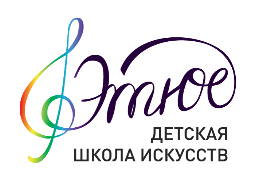 «ДЕТСКАЯ ШКОЛА ИСКУССТВ «ЭТЮД»СОГЛАСИЕНА ОБРАБОТКУ ПЕРСОНАЛЬНЫХ ДАННЫХ УЧАЩЕГОСЯ И ЕГО ЗАКОННОГО ПРЕДСТАВИТЕЛЯ1. Я, 	,                                        (фамилия, имя, отчество законного представителя учащегося)зарегистрированный(ая) по адресу:  	документ, удостоверяющий личность: 	серия 	№ 	,                                                                  (вид документа, удостоверяющего личность)выдан (кем) 	(когда)  	 являясь законным представителем несовершеннолетнего субъекта персональных данных:    	______________________________________________________________________________________________________,                                                   (фамилия, имя, отчество несовершеннолетнего учащегося)зарегистрированного(ой) по адресу: 	,и действующий от имени субъекта персональных данных на основании _______________________________________________________________________________________________________(реквизиты документа, подтверждающего полномочия законного представителя, например, свидетельство о рождении I-ФР №000000000)свободно, своей волей и в своем интересе даю согласие уполномоченным должностным лицам муниципального автономного учреждения дополнительного образования города Тюмени «Детская школа искусств «Этюд» (далее - Оператор), юридический адрес места нахождения: город Тюмень, улица Текстильная, дом 21, корпус 2, на обработку следующих моих персональных данных и персональных данных несовершеннолетнего субъекта: фамилия, имя, отчество, адрес места жительства и контактный телефон; паспортные данные; фамилия, имя, отчество, дата рождения несовершеннолетнего субъекта; место учебы несовершеннолетнего субъекта; сведения о состоянии здоровья несовершеннолетнего субъекта,  данные свидетельства о рождении субъекта, не достигшего возраста 14 лет; биометрические данные (фотография) несовершеннолетнего субъекта, сведения о составе семьи и место работы родителей учащегося.2.	Сведения, указанные в пункте 1, предоставлены Оператору с целью использования при: предоставлении несовершеннолетнему субъекту образовательных услуг по предпрофессиональным программам; внесении информации в журнал посещения занятий; использования при составлении списков учащихся, ведения статистики, ведение отчетности перед учредителем; участии в творческих конкурсах и соревнованиях различного уровня.3.	Настоящее согласие предоставляется мной на осуществление следующих действий в отношении моих персональных данных и персональных данных несовершеннолетнего субъекта, которые необходимы для достижения целей, указанных в пункте 2: автоматизированную, а также без использования средств автоматизации, обработку, включая сбор, запись, систематизацию, накопление, хранение, уточнение (обновление, изменение), извлечение, использование, передачу (распространение, предоставление, доступ), обезличивание, блокирование, удаление, уничтожение.4.	Я даю согласие на хранение у Оператора следующих копий документов, содержащих мои персональные данные и персональные данные несовершеннолетнего субъекта: копии паспорта моего и несовершеннолетнего субъекта, достигшего возраста 14 лет; копии свидетельства о рождении несовершеннолетнего субъекта, не достигшего возраста 14 лет; копии документов, удостоверяющих права на социальные льготы; копии документов об опеке; медицинского заключения о состоянии здоровья несовершеннолетнего субъекта; других документов, переданных мной Оператору в целях, указанных в пункте 2.5.   Я проинформирован(а), что Оператор гарантирует обработку моих персональных данных и персональных данных несовершеннолетнего субъекта в соответствии с действующим законодательством Российской Федерации, Положением об обработке персональных данных Оператора.9.	Я ознакомлен(а) с тем, что:настоящее согласие действует с момента его подписания и на весь период оказания образовательных услуг несовершеннолетнему субъекту, а также в течение всего срока хранения учетной документации в соответствии с Приказом Министерства культуры РФ от 25.08.2010 № 558;настоящее согласие может быть отозвано на основании моего письменного заявления в произвольной форме;в случае отзыва согласия на обработку персональных данных Оператор вправе продолжить обработку персональных данных без моего согласия при наличии оснований, указанных в пунктах 2 - 11 части 1 статьи 6, части 2 статьи 10 и части 2 статьи 11 Федерального закона от 27.07.2006 № 152-ФЗ «О персональных данных».	« 	» 	20 	г.(подпись, расшифровка подписи)6. даюне даюсогласие на размещение на официальном сайте учреждения в сети Интернет, информационных стендах учреждения, средствах массовой информации фото и видеоматериалов с изображением несовершеннолетнего субъекта с целью освещения образовательной деятельности учреждения;7. даюне даю согласие на размещение фамилии, имени, отчества несовершеннолетнего субъекта, в том числе на творческих работах на официальном сайте учреждения в сети Интернет, стендах учреждения в целях проведения выставок, конкурсов творческих работ;8. даюне даюсогласие на применение в образовательном процессе электронного обучения с применением дистанционных технологий.